Инструкция по сайту1. Входим на сайт ЮУрГУ2. Входим в раздел "Образование"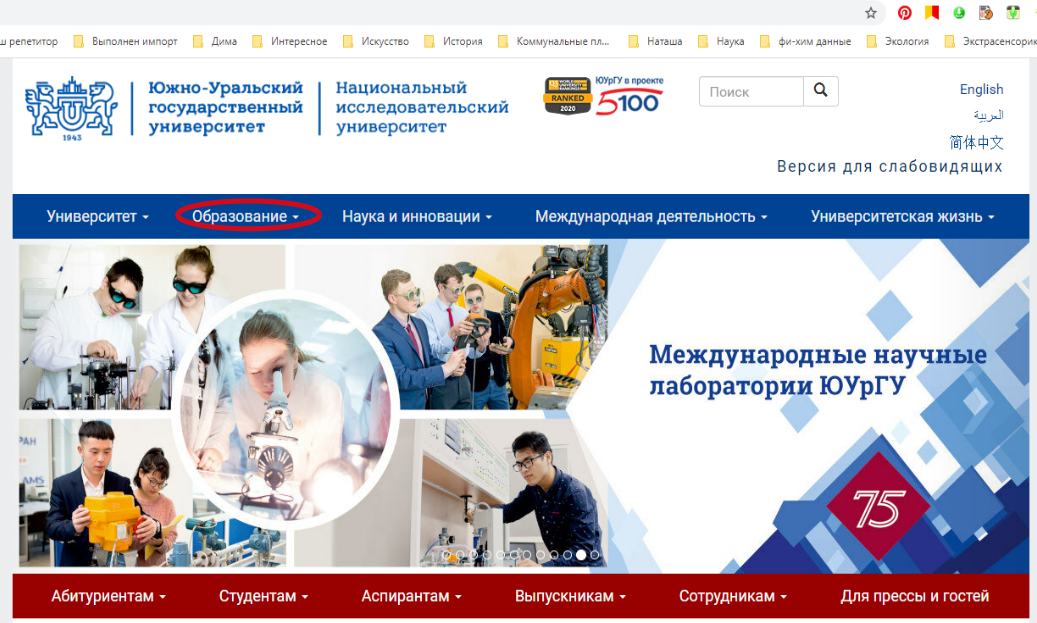 3. Входим в подраздел "Элитное образование"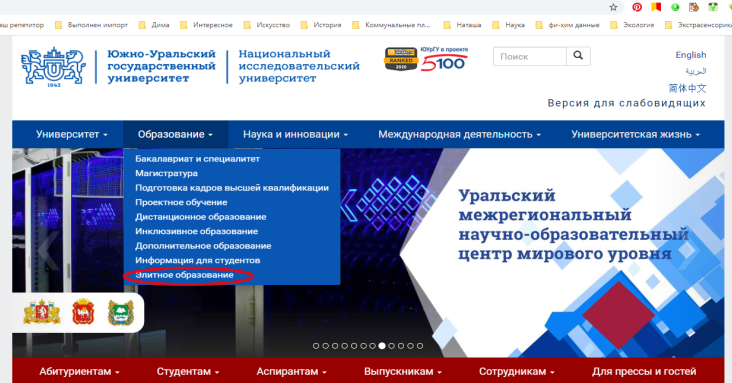 4. Входим в подраздел "Облако моделей"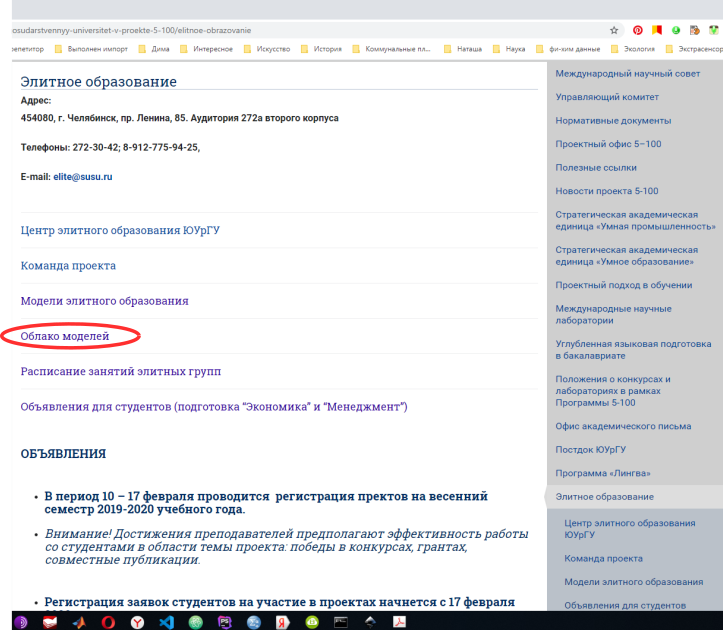 5. Входим по логину и паролю системы "Универис"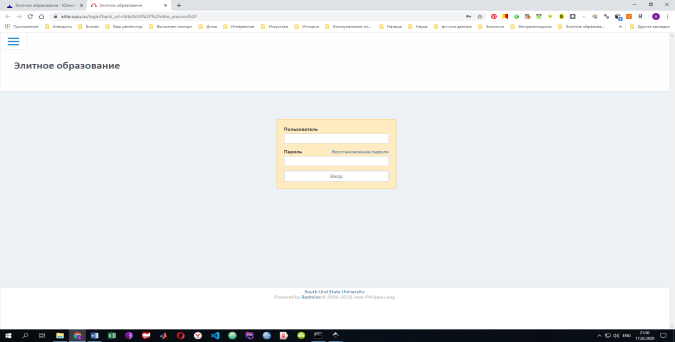 6. В появившемся окне переходим к "просмотру всех проектов"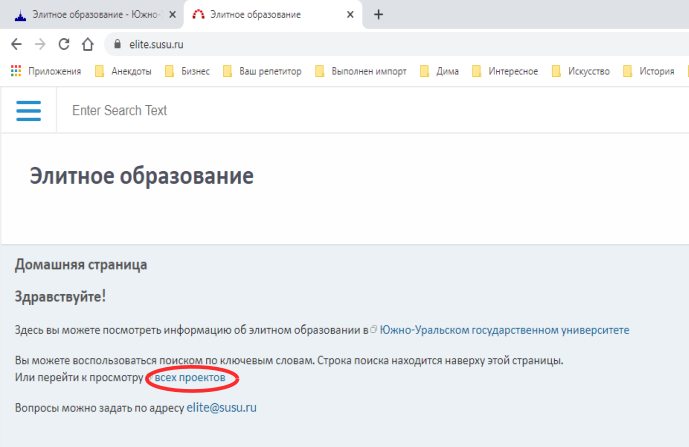 и попадаем в раздел, в котором можно увидеть все одобренные проекты7. Для регистрации нового проекта входим в раздел "Заявки на проект. Для того, чтобы оставить заявку на образовательный проект, вам необходимо заполнить форму"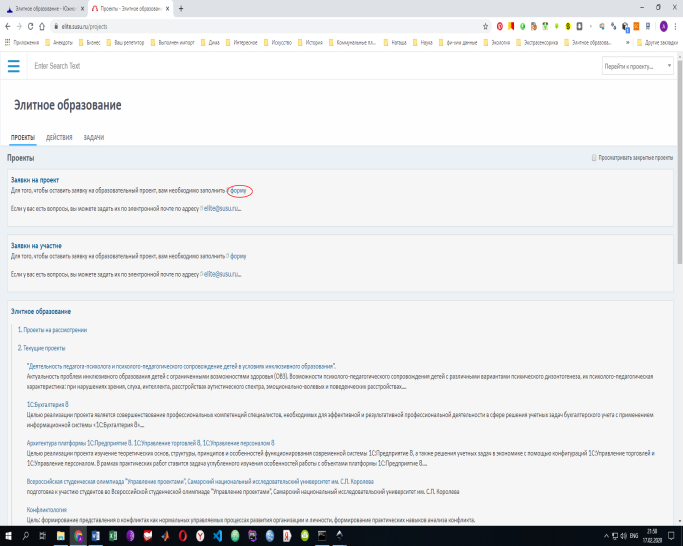 6. Заполняем форму: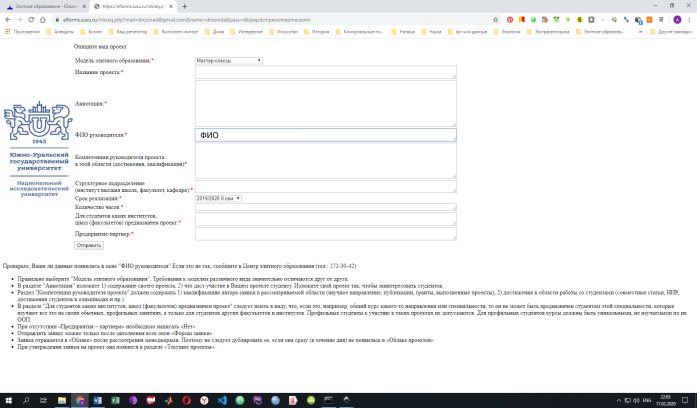 Внизу формы помещена инструкция по заполнению:Проверьте, Ваши ли данные появились в окне "ФИО руководителя" Если это не так, сообщите в Центр элитного образования (тел.: 272-30-42)Правильно выберите "Модель элитного образования". Требования к моделям различного вида значительно отличаются друг от друга.В разделе "Аннотация" изложите 1) содержание своего проекта, 2) что даст участие в Вашем проекте студенту. Изложите свой проект так, чтобы заинтересовать студентов.Раздел "Компетенции руководителя проекта" должен содержать 1) квалификацию автора заявки в рассматриваемой области (научное направление, публикации, гранты, выполненные проекты), 2) достижения в области работы со студентами (совместные статьи, НИР, достижения студентов в олимпиадах и пр.).В разделе "Для студентов каких институтов, школ (факультетов) предназначен проект" следует иметь в виду, что, если это, например, общий курс какого-то направления или специальности, то он не может быть предназначен студентам этой специальности, которые изучают все это на своих обычных, профильных занятиях, а только для студентов других факультетов и институтов. Профильные студенты к участию в таких проектах не допускаются. Для профильных студентов курсы должны быть уникальными, не изучаемыми по их ООП.При отсутствии «Предприятия – партнера» необходимо написать «Нет»Отправлять заявку можно только после заполнения всех окон «Формы заявки»Заявка отражается в «Облаке» после рассмотрения менеджерами. Поэтому не следует дублировать ее, если она сразу (в течение дня) не появилась в «Облаке проектов»При утверждении заявки на проект она появится в разделе «Текущие проекты».Заполнение формы завершается нажатием "Отправить", после чего заявка будет зарегистрирована.